Landslaget for offentlige pensjonister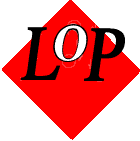 Steinkjer og omegn lokallag									Steinkjer, 08.01.2013ÅRSMELDING FOR 2012Forrige årsmøte ble avviklet 15. februar 2012 og det ble avholdt ekstraordinært årsmøte 28. mars 2012, begge i Statens hus.TILLITSVALGTEEttersom det ikke hadde vært mulig for valgkomiteen å finne kandidater til ledige verv i styret, ble valgene utsatt til ekstraordinært årsmøte 28.03.2012.Det ble på årsmøtet vedtatt at styret heretter skal bestå av leder, 4 medlemmer og 2 varamedlemmer, dessuten 1 revisor og 1 vararevisor.Valgkomiteen hadde heller ikke til det ekstraordinære årsmøtet funnet kandidater til de ledige vervene i styret, og det ble vedtatt at det sittende styret skulle fortsette ett år til, men med redusert aktivitet. Styret har derfor bestått av følgende: Leif Aune, leder, Johannes Ole Ekker, nestleder, Øystein Michelsen, kasserer, Tora Lein, sekretær, Bjørn Lund og Egil Heistad styremedlemmer.Følgende ble valgt til varamedlemmer: Eva Braseth og Wenche Brosveet.Etter Bjørn Lunds bortgang sommeren 2012, rykket Eva Braseth opp som fast styremedlem og Ansgar Hermann ble 28.08. utpekt til 2. varamedlem.Følgende ble valgt til revisor og vararevisor: Odd Brønstad med vararevisor Marta Notø Larsen.Valgkomite for årsmøtet 2013:Benny Hovland, Turid Lønseth og Annar Valskraa med Nils Olav Kaasen som varamedlem.STYRETS ARBEIDStyret har i 1912 hatt 6 styremøter og forberedt og arrangert årsmøte, ekstraordinært årsmøte samt 1 medlemsmøte. Styret har dessuten arrangert teatertur, og forberedt fotokurs (som ble avlyst). Styret har dessuten arbeidet en god del med forsøk på medlemsverving, laget brosjyrer, hatt stand på Steinkjermartnaden m.v.	MEDLEMSMØTERDet har vært 3 medlemsmøter, inkludert årsmøtene. Samtlige møter har vært holdt i Statens hus. Etter møtene har det vært hyggestund med mat og kaffe i kantinen.Deltakelsen på møtene har ligget mellom 12 og 20 medlemmer.Årsmøte 15.02.2012. Årsmelding, regnskap og budsjett ble gjennomgått og enstemmig godkjent. Lokalvedtektene §§ 4 og 5 (antall styremedlemmer) ble endret.Valgene ble utsatt til ekstraordinært årsmøte.Ekstraordinært årsmøte 28.03.2012. Her ble det vedtatt at sittende styre fortsetter et år til. Øvrige valg ble vedtatt i samsvar med forslag fra valgkomiteen.Julemøte 11.12.2012. Gjertrud Holand fra Nordli bokhandel orienterte om årets bøker. Det var deretter julemat og sosialt samvær i kantinen for 20 deltakere.ANDRE AKTIVITETERKurs i styrearbeid 21.05.2012 i Trondheim for LOP Midt-Norge. Ingen av styremedlemmene hadde anledning til å delta, men Ansgar Hermann stilte fra LOP Steinkjer.Planlagt kurs i fotografering/digital billedbehandling. Styret hadde avtalt med hhv Lindseth Reklame og Folkeuniversitetet å holde ovennevnte kurs i siste halvdel av oktober. Da det var for få påmeldte, måtte kurset dessverre avlyses.Teatertur til forestillingen ”Abrahams barn” i Verdal 23.11.2012.Sende Buss fraktet 16 medlemmer fra Steinkjer stasjon til Aulaen v/Verdal vg skole og retur. Svein Tindberg hadde en flott forestilling om de tre religionene, jødedom-men, kristendommen og islam, som alle gjør krav på Abraham som sin stamfar.VERVING – MEDLEMSTALLStyret har i høst gjort en del forsøk på verving av nye medlemmer gjennom bl.a. følgende tiltak: Laget nye brosjyrer, stand på Steinkjermartnaden med utdeling av brosjyrer, kontakt og utdeling av brosjyrer i offentlige etater, bl.a. stat, fylke og kommune, samt utlegging av brosjyrer i biblioteket og legekontorer. Det er også sendt ut brosjyrer til medlemmene med anmodning om å gjøre forsøk på verving.Det har ikke vært den store medlemstilstrømningen, men noen nye medlemmer er det blitt. Laget har mistet en del medlemmer bl.a. pga dødsfall og alder. Men ved hjelp av vervingen har laget greid å holde medlemstallet på rundt 50 gjennom året.(Ved årsskiftet 48). Det er fra sentralt hold besluttet at lokallaget får kr. 50,- for hvert nytt medlem som verves. Alle medlemmer oppfordres til å verve medlemmer. Dersom hvert medlem verver et nytt medlem, blir vi dobbelt så mange.ØKONOMI – KONTINGENTLaget hadde ved årsskiftet en beholdning på til sammen kr. 6.015,61 (bank kr. 5.201.11 og kasse kr. 814,50). (Kan bli noe endret pga renter mv.)Kontingenten sentralt er på kr. 200 pr. år og den lokale kontingenten er på kr. 100, til sammen kr. 300. Økonomien er ikke særlig god, og det er spørsmål om lokalkontin-genten bør økes fra neste år.Porto og epost: Etter innhenting av epost-adresser får ca. halvparten av medlemmene nå tilsendt medlemsbrevene via epost. Portoen er blitt dyr og tapper budsjettet, så det vil være en fordel om flere kan motta brevene på epost.Det betyr mye for økonomien at styret får benytte gratis lokaler i Statens hus.For øvrig vises til regnskapet for 2012.-------------- oOo --------------Som nevnt innledningsvis har det vært noe mindre aktivitet i 2012 enn tidligere pga problemer med valg av styre.Styret takker for innspill og støtte fra medlemmene i året som har gått og minner om at en levende organisasjon er avhengig av aktive medlemmer.Styret for Steinkjer og omegn lokallag i 2012 takker for seg og ønsker det nye styret for 2013 lykke til med det videre arbeidet!Leif Aune	 	Johs Ole Ekker	Øystein Michelsen	   Tora LeinLeder		 	Nestleder		Kasserer		    SekretærEgil Heistad		Eva BrasethStyremedlem		Styremedlem